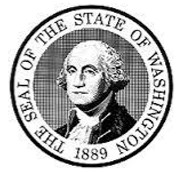 Office of Financial ManagementState Human ResourcesGuide to Determine Return Rights for Exempt EmployeesVersion 2, October 2023Table of ContentsGuide to Determine Return Rights for Exempt Employees	Overview of Employment in Exempt Positions	2Return from Exempt Appointment	3Examples of Return from Exempt	4Exempt employee who did not hold permanent status in the classified service at the time of appointmentExempt employee who held permanent status in the classified service at the time of appointment to exempt serviceSample Letter from Employee Notifying Agency/Institution of Higher Education of Intent to Exercise Return Rights	10State Civil Service Law (RCW) and Civil Service Rules (WAC) References	11Transition Assistance for Employers	11Job Seeker Support Center	11Layoff and General Government Transition Pool	12Other Employment Information	12Employee Assistance Program (EAP)	12The Office of Financial Management, State Human Resources is pleased to offer this resource guide for exempt employees seeking new employment opportunities and for employers with exempt employees who may be facing a career transition. This guide provides information about exempt employment and gives an overview of exempt return rights.Overview of Employment in Exempt PositionsExempt employment in the State of Washington is addressed in RCW 41.06.070 which allows a limited number of exempt positions. The following applies to exempt employment:Exempt employment is considered “at will” and generally means that there are no contractual employment rights, and exempt employees serve at the pleasure of the appointing authority.  Institutions of Higher Education may have contracts for some exempt staff and those contract terms would apply. However, the appointing authority may decide not to renew a contract.Civil Service Law and Rules do not apply to positions specifically exempted in individual agency statutes and/or RCW 41.06.070.  Because exempt employees are not subject to the Title 357 WAC (Civil Service Rules), exempt employees do not have civil service appeal rights upon termination.  Laws (Revised Code of Washington or RCWs) and Civil Service rules (Title 357 Washington Administrative Code or WACs) were adopted in the early 1970s to encourage classified employees to accept exempt appointments by providing an assurance of an ability to return to classified service after the termination of the exempt appointment. This means exempt employees who held permanent status in the classified service (i.e. those positions under the jurisdiction of Chapter 41.06 RCW) at the time of appointment to an exempt position have return rights to classified service. Classified service includes all positions in state service not exempted from the provisions of Chapter 41.06 RCW, including positions in both institutions of higher education and state agencies. Return rights shall be to the highest job classification held permanently, or to a position of similar nature and salary. Implementation rules for exempt return rights are set out in Title 357 WAC (Civil Service Rules). Those WACs are listed at the end of this guide. Exempt employees who did not hold permanent status in the classified service at the time of exempt appointment are not entitled to return to classified service. The organization’s human resource director should be involved early when discussing return from exempt service with employees. OFM State HR rules team can be reached for assistance at (360) 407-4102 or email Rules@ofm.wa.gov.Return from Exempt AppointmentThe following provisions apply when returning to classified service from an exempt appointment:Employees who held permanent status in a classified position prior to their exempt appointment have statutory return rights to classified service as long as the employee’s service is continuous (i.e. no break in service between classified and exempt appointments). The right of return may not be exercised if the employee is terminated from the exempt position for gross misconduct or malfeasance, or during the pendency of an investigation if the employee has been given written notice that they are the subject of an active workplace investigation which may result in a finding of gross misconduct or malfeasance.  Written notice of an investigation may be given via email to the employee’s work email address, and an investigation is considered pending until the employer has taken final appropriate action based on the findings of the investigation.  Exempt return rights can be exercised when the employee chooses to end their exempt appointment or when the appointment is terminated by the appointing authority. Exempt employees exercising their exempt return right should provide as much advance notice as practicable but no later than thirty calendar days of:Separation from employment in the exempt position, orSeparation from employment in any subsequent exempt position if there is no break in state service of more than thirty calendar days between initial and subsequent exempt appointments.The return right is to the highest class of position in which the employee held permanent status or to a position of similar nature and salary.  If a position in the highest job classification is not available, the employee may be returned to a position that is similar in nature and salary.Similar in nature means work that is generally like the functions performed in the highest job classification previously held.Similar in salary means the same salary range or WMS band of the highest job classification. If an employee is returned to a similar position, the salary must be at the salary level of the highest job classification. The ideal return is to a vacant position. If the employer does not have a funded vacant position, the employer must:Return the employee to a filled position (i.e. double-fill a position) and the least senior incumbent (or the employee with the lowest retention rating) is laid off; orEstablish a position to return the employee to and implement a layoff since the position is unfunded.Exempt employees who held permanent status in WMS at the time of appointment to an exempt position have return rights to a WMS position.Exempt employees who have never held permanent status in classified service or who had a break in service prior to their exempt appointment, do not have a statutory right of return. However, there are several other options for the employee to consider:	WMS has flexible hiring processes and includes management and policy positions that these employees may be well suited for.Exempt openings in other agencies, higher education institutions, or the Legislature.Job openings are posted frequently on the state careers website: careers.wa.gov.Examples of Return from ExemptExempt employee who did not hold permanent status in the classified service at the time of appointment:When ending the appointment of an exempt employee who did not hold permanent status in the classified service at the time of appointment, keep the following in mind:The employer should give adequate notice. At least two weeks is preferable.Exempt employees are not covered by Title 357 WAC (Civil Service Rules).Exempt employees without permanent classified status have no return or layoff rights to classified jobs and no appeal rights.Example 1: Reduction of an exempt employee who did not hold permanent status in the classified service at the time of appointment into exempt service.When Ecology determines that the Deputy Director exempt appointment should end, the employee is notified. There are no return rights for the employee since the employee did not hold permanent status in the classified service prior to their exempt appointment. The employee is separated and does not have right to appeal under the Civil Service Rules.Exempt employee who held permanent status in the classified service at the time of appointment to exempt service:When ending the appointment of an exempt employee who held permanent status in the classified service at the time of appointment, keep the following in mind:Give adequate notice to the employee. At least two weeks is preferable. The current employer should let the former employer know the employee may be returning. (Note: For higher education institutions with exempt employment contracts, follow any notice provisions of the employment contract.)The exempt employee’s return rights will be to the employer in which the highest job classification was held. However, the right of return may not be exercised if the employee is terminated from the exempt position for gross misconduct or malfeasance, or during the pendency of an investigation if the employee has been given written notice that they are the subject of an active workplace investigation which may result in a finding of gross misconduct or malfeasance. Written notice of an investigation may be given via email to the employee’s work email address, and an investigation is considered pending until the employer has taken final appropriate action based on the findings of the investigation.  Exempt employees are not covered by the Civil Service Rules therefore, there are no specific rules or procedures when ending an exempt appointment. However, upon appointment to a position in the classified service, the Civil Service Rules or the applicable Collective Bargaining Agreement applies.Example 2: Exempt employee resigns from their exempt position. Employee held permanent status in a WGS position at the time of exempt appointment, however, the highest job classification held is an abolished job class. The return right is to the highest job classification the employee held permanent status in within the classified service. In this example, Budget Specialist 3 job class has been abolished. The employee must be returned to another job classification that is similar in nature and salary. OFM State HR staff can provide assistance in determining similar positions and classifications.  Example 3: Exempt employee resigns from their exempt position. Employee held permanent status in a WGS position at the time of exempt appointment, however, the employer where the highest job classification was held has been abolished.  The return right is to the highest job classification the employee held permanent status in within the classified service. In this example, it is an Administrative Assistant 5 within the Department of Information Systems; however, at the time the exempt employee requested to utilize their right to return DIS has been re-organized and no longer exists. The current employer, Department of Transportation, determined the work previously performed went to the newly created Department of Enterprise Services. Therefore, the employee’s right to return is to DES. OFM State HR staff can provide assistance in determining the appropriate employer.  Example 4: Reduction of an exempt employee who held permanent status in classified service at the time of appointment. Prior position has been abolished but the job classification still exists.The return right is to the highest job classification the employee held in classified service. In this example, Budget Analyst 5 is still a current classification; however, the position the employee was in has been abolished. The employee must be returned to a different Budget Analyst 5 position or to a job classification that is similar in nature and salary. OFM State HR staff can provide assistance in determining similar positions and classifications. If the employer has no positions which are similar in nature or salary, the employer is still obligated to return the employee to classified service. In this situation, the employer must establish a position to return the employee to, and then may eliminate the position through a layoff action and provide the employee with layoff rights. Example 5: Reduction of an exempt employee who held permanent status in classified service at the time of appointment. Prior position was reallocated downward after the employee took the exempt appointment.The employee’s prior Human Resource Consultant 3 position was reallocated to a Human Resource Consultant 2 after the employee took the exempt appointment. The return right for the employee is to the highest job classification the employee held in classified service. In this example, it is Human Resource Consultant 3. The employee must be returned to a Human Resource Consultant 3 position or to a job classification that is similar in nature and salary. Example 6: Reduction of an exempt employee who held permanent status in classified service (WMS position) at the time of appointment.The return right for the employee is to a WMS Band 3 position at Security – the Labor Relations Manager or a position that is similar in nature and salary to the Labor Relations Manager position.  Because WMS does not have job “classifications,” it is recommended the agency track what has occurred to the Labor Relations Manager since the employee’s appointment to exempt service. This will assist in determining what positions are currently similar in nature and where to set the salary. If the employee is returned to a filled position, the employee with the lowest retention rating or the least seniority is laid off.  Layoff options within WMS would be considered at Security.  Example 7: Reduction of an exempt employee who held permanent status in classified service at the time of appointment and has had multiple exempt appointments without a break in service.When the employee is notified by the House of Representatives that their exempt appointment is ending, they should contact DSHS. Since there was no break in service between any appointments, the employee has a return right to DSHS a position similar in nature and salary as a Computer Information Consultant 3 (which has since been abolished). Example 8: Reduction of an exempt employee who held permanent status in classified service at the time of appointment and has had multiple exempt appointments with a break in service.The employee lost any return right to return to classified service with the resignation and break in service on 4/1/2014.Example 9: Reduction of an exempt employee who held permanent status in classified service at the time of appointment and has had multiple appointments without exercising return rights.The employee should have exercised their return right to DSHS prior to accepting the nonpermanent appointment with Ecology. The employee will have no return right at the conclusion of the nonpermanent appointment since the civil service laws and rules only provide a right to return to classified service from an exempt appointment.Sample Letter from Employee Notifying Agency/Institution of Higher Education of Intent to Exercise Return RightsSeptember 28, 2019Ms. Jane Smith, HR DirectorDepartment of WidgetsP.O. Box 1111Olympia, WA 98504Re: Return from Exempt AppointmentDear Ms. Smith:I left the Department of Widgets on January 1, 2014, to accept an exempt appointment as Assistant Director in the Department of Telephone Services (DTS).  I received a letter from (Appointing Authority) of DTS dated September 20, 2019, notifying me that my exempt appointment as Assistant Director in the DTS will end at the close of business on October 4, 2019.This is to inform you that as an employee who has held permanent status in Washington General Service (or Washington Management Service), I wish to exercise my right to return to classified service with the Department of Widgets. Please consider this letter as my application per WAC 357-19-195 and WAC 357-19-200.I can be reached at 360-123-4567 if you have questions and I look forward to talking to you more about my return rights. Sincerely,Caroline Johnson cc: John Doe, HR Director, DTS State Civil Service Law (RCW) and Civil Service Rules (WAC) ReferencesWebsite: State Civil Service Law (RCW) RCW 41.06.070 Website: Title 357 WAC (Civil Service Rules)WAC 357-04-025 WAC 357-04-030 WAC 357-19-195 WAC 357-19-197WAC 357-19-200 WAC 357-19-205 WAC 357-19-215 WAC 357-19-220 WAC 357-19-225 WAC 357-58-450 Transition Assistance for EmployersExempt transition actions are highly technical in nature and should be addressed on a case-by-case basis. The employer’s human resource director should be involved early in each specific action. OFM State HR Rules staff can be reached for assistance at (360) 407-4102 or send an email to: Rules@ofm.wa.gov.Job Seeker Support CenterNumerous jobs are posted at careers.wa.gov.  Department of Enterprise Services (DES) staff will be happy to assist you with the online job search and application process, or with general questions about state employment.Layoff and General Government Transition PoolIf you held permanent status in classified service at the time of your exempt appointment, in addition, to exercising your return option, you may also be eligible for placement on layoff lists or the General Government Transition Pool. For more information, visit the DES website. Other Employment InformationFor more resources to assist job seekers, visit the ESD website.Employee Assistance Program (EAP)Department of Enterprise Services (DES) Employee Assistance Program provides:One-on-one confidential, professional assistance to all state employees and their family members experiencing personal problems relating to a variety of concerns.Consultation with management regarding employees facing difficult changes.Job transition can be both difficult and emotional for employees and their families. EAP professionals have experience in assisting individuals working through transition by:Initial one-to-one assistance considering the personal, professional and emotional impact of career transition.Referral to specialized additional assistance (coaching, counseling) in the community.Assistance with developing a plan for the whole family in transition.EAP is effectively used in conjunction with other services offered by the Department of Enterprise Services.  In stressful times, talking with an EAP professional can help in the transition of moving forward in a career.EAP Contacts:Olympia (360) 753-3260 or (877) 313-4455For more information on the Employee Assistance Program, please visit the EAP website. Hire DateTitleStatusAgency1/1/2014Special AssistantNonpermanentEmployment Department1/1/2015HR DirectorExemptBellevue College1/1/2016Deputy DirectorExemptEcologyHire DateTitleStatusAgency1/1/2015Budget Specialist 3WGS PermanentRevenue1/1/2016Budget DirectorExemptRevenueHire DateTitleStatusAgency6/1/2017Admin Assistant 5WGS PermanentInformation Systems1/1/2019Executive AssistantExemptTransportationHire DateTitleStatusAgency1/1/2015Budget Analyst 5WGS ClassifiedRevenue1/1/2016Budget DirectorExemptRevenueHire DateTitleStatusAgency5/1/2015HR Consultant 3WGS PermanentTransportation5/1/2017Program DirectorExemptRevenueHire DateTitleStatusAgency1/1/2014MediatorWGS PermanentPERC1/1/2015Labor Relations ManagerWMS Band 3Security1/1/2016Deputy DirectorExemptHealth Care AuthorityHire DateTitleStatusAgency2/1/2014Computer Information Consultant 3WGS PermanentDSHS2/1/2015Assistant Director Data ProcessingExemptEcology2/1/2016Information ServicesExemptHouse of RepresentativesHire DateTitleStatusAgency04/1/2011Accountant 2WGS PermanentDSHS4/1/2012Accountant ManagerExemptDSHS4/1/2013Assistant DirectorExemptDSHS4/1/2014Resigned from State4/1/2016 (rehire)Deputy DirectorExemptDSHSHire DateTitleStatusAgency10/1/2011Accountant 2WGS PermanentDSHS10/1/2012Accounting ManagerExemptTransportation10/1/2013Accountant 4WGS NonpermanentEcology